Региональный оператор по обращению с твердыми коммунальными отходами, в Зоне 2 (Юг) Иркутской области, составил рейтинг, готовности органов местного самоуправления к “мусорной” реформе6 апреля 2021Сводный индекс обеспеченности местами накопления отходов по всей зоне обслуживания равен 33%.Сводный индекс готовности зоны 2 (Юг) Иркутской области к “мусорной” реформе равен 36%.
Для более точного расчета показателей рейтинг был разделен на две части. Города и районы.Среди городов: лидером стал г. Усолье-Сибирское с показателем 89,64% готовностив конце списка оказался г.Тулун с показателем 39,52%  готовности 
Среди районов:лидирует  Усольский район с показателем 49,03% готовностизамыкает список Усть-Удинский район  с показателем 16,72% готовности
В качестве основных показателей оценки были выбраны:Обеспеченность местами накопления отходовУровень административной работы по подготовке к реформе
Всего в Зоне 2 (Юг) региональный оператор обслуживает 1 739 917 человек и 15 218 контейнерных площадок в 31 муниципалитете.Комментарий генерального директора ООО “РТ-НЭО Иркутск” Сергея Сидорова: “Данный рейтинг — это попытка ранжировать муниципалитеты по ряду показателей, отражающих не только уровень нормативно-правовой и организационной готовности, но и развитости контейнерной инфраструктуры.В ближайшее время мы планируем усовершенствовать методику расчета, добавить больше показателей, постараемся учесть все критерии, влияющие на создание инфраструктуры и сделаем,  подобные оценки регулярными. Региональный оператор открыт для диалога с органами муниципального самоуправления и готов пойти на встречу в сложившихся затруднительных ситуациях. Уже разработан ряд инициатив для улучшения ситуации. Так, например одиноким маломобильным гражданам, проживающим в частном секторе, предоставляется услуга попакетного вывоза от дома. Также комбинированный способ сбора отходов введен в ряде муниципальных образований, в которых отсутствует возможность обустройства контейнерных площадок в соответствии с требованиями.Подобные рейтинги показывают, что только совместными усилиями можно достичь достойных результатов.»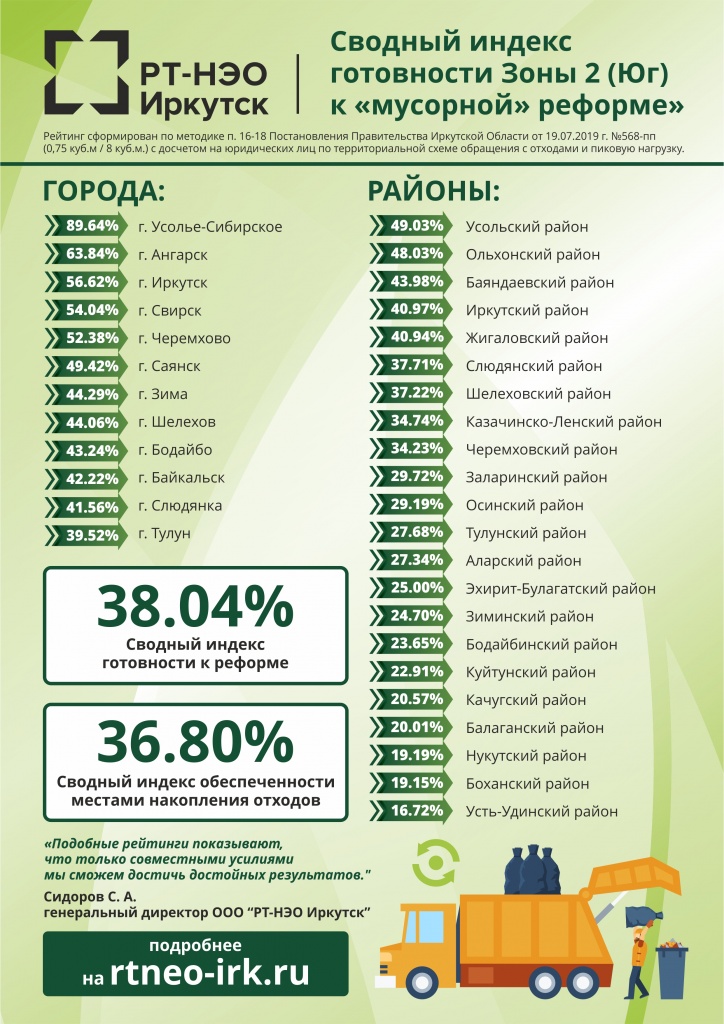 При подготовке рейтинга региональный оператор руководствовался:постановлением Правительства РФ от 31.08.2018 № 1039 “Об утверждении Правил обустройства мест (площадок) накопления твердых коммунальных отходов и ведения их реестра”;приказом министерства жилищной политики, энергетики и транспорта Иркутской области от 28.06.2019 № 58-28-мпр “Об установлении нормативов накопления твердых коммунальных отходов на территории Иркутской области”;территориальной схемой обращения отходами, в том числе твердыми коммунальными отходами” утвержденной Приказом Министерства природных ресурсов и экологии Иркутской области от 29.05.2020 №22-мпр;постановлением Правительства Иркутской области от 19.07.2019 г. №568-пп “Об утверждении Положения о предоставлении и расходовании субсидий из областного бюджета местным бюджетам в целях софинансирования расходных обязательств муниципальных образований Иркутской области по созданию мест (площадок) накопления твердых коммунальных отходов”;постановлением Правительства Иркутской области от 12.12.2016 года № 780-пп “Об утверждении Порядка накопления твердых коммунальных отходов (в том числе их раздельного накопления) на территории Иркутской области”. правилами и нормами СанПиН 2.1.3684-21;официальными данными о численности населения территориального органа Федеральной службы государственной статистики по Иркутской области.фактическим данными о контейнерной инфраструктуре;данными о направлении заявок региональному оператору на обслуживание МГН.Процент обеспеченности местами накопления отходов рассчитывался на основании фактических данных: Количество контейнерных площадок под ТКО;Количество контейнерных площадок под КГО;Количество контейнеров под ТКО;Количество контейнеров под КГО.В качестве критериев для расчета уровня административной работы были взяты: Полное наличие инфраструктуры по обращению с отходами на территории МО; Наличие расчета потребности в контейнерной инфраструктуре под КГО; Наличие расчета потребности в контейнерной инфраструктуре под ТКО; Наличие планов по созданию инфраструктуры; Наличие утвержденного реестра контейнерных площадок для ТКО согласно требованиям Постановления Правительства РФ от 31.08.2018 № 1039.Расчет сводного индекса производился исходя из средних показателей уровня административной работы и процента обеспеченности местами накопления отходов.